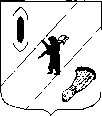 АДМИНИСТРАЦИЯ  ГАВРИЛОВ-ЯМСКОГОМУНИЦИПАЛЬНОГО РАЙОНАПОСТАНОВЛЕНИЕ29.03.2021   № 286О внесении изменений в постановлениеАдминистрации Гаврилов-Ямскогомуниципального районаот 31.08.2020  № 681В соответствии с Бюджетным кодексом Российской Федерации, Федеральным законом от 06.10.2003 № 131-ФЗ «Об общих принципах организации местного самоуправления в Российской Федерации», постановлением Администрации Гаврилов-Ямского муниципального района от 04.08.2017 № 817 «Об утверждении Порядка разработки, реализации и оценки эффективности муниципальных программ Гаврилов-Ямского муниципального района», руководствуясь решением Собрания представителей Гаврилов-Ямского муниципального района от 17.12.2020 №74 «О бюджете Гаврилов-Ямского муниципального района на 2021 год и на плановый период 2022-2023 годов», решением Собрания представителей Гаврилов-Ямского муниципального района от 25.02.2021 №88 «О внесении изменений в решение Собрания представителей Гаврилов-Ямского муниципального района от 17.12.2020 №74 «О бюджете Гаврилов-Ямского муниципального района на 2021 год и на плановый период 2022-2023 годов», статьей 26 Устава Гаврилов-Ямского муниципального района Ярославской области,АДМИНИСТРАЦИЯ МУНИЦИПАЛЬНОГО РАЙОНА ПОСТАНОВЛЯЕТ:1. Внести изменения в постановление Администрации Гаврилов-Ямского муниципального района от 31.08.2020 №681 «Об утверждении муниципальной целевой программы «Повышение безопасности жизнедеятельности населения и территории Гаврилов-Ямского муниципального района» на 2021-2024 годы, изложив Приложение в новой редакции (Приложение).2. Контроль за исполнением постановления возложить на первого заместителя Главы Администрации муниципального района Забаева А.А.3. Постановление опубликовать в районной массовой газете «Гаврилов-Ямский вестник» и разместить на официальном сайте Администрации Гаврилов-Ямского муниципального района.4. Постановление вступает в силу с момента официального опубликования.Глава Администрации муниципального района						                  А.А. Комаров         Приложение к постановлению Администрации Гаврилов-Ямскогомуниципального районаот 29.03.2021  № 286Муниципальная целевая программа «Повышение безопасности жизнедеятельности населения и территории Гаврилов-Ямского муниципального района» на 2021-2024 годыПАСПОРТ Муниципальной целевой программы «Повышение безопасности жизнедеятельности населения и территории Гаврилов-Ямского муниципального района» на 2021-2024 годы*- ожидаемое финансированиеРаздел 1. Содержание проблемы программыРазработка муниципальной целевой программы (далее – МЦП) обусловлена необходимостью реализации на муниципальном уровне государственной политики в сфере повышения безопасности жизнедеятельности населения Гаврилов-Ямского района в соответствии с федеральными законами от 21.12.1994 №68-ФЗ «О защите населения и территорий от чрезвычайных ситуаций природного и техногенного характера», от 21.12.1994 №69-ФЗ «О пожарной безопасности», Указом Президента Российской Федерации от 31.12.2015 №683 «О Стратегии национальной безопасности Российской Федерации», путем осуществления мероприятий по обеспечению безопасности в чрезвычайных ситуациях (далее – ЧС) через совершенствование и развитие единой государственной системы предупреждения и ликвидации ЧС, по обеспечению развития системы осуществления превентивных мер по снижению риска и смягчению последствий ЧС техногенного и природного характера и повышению уровня личной и общественной безопасности населения и территории. В настоящее время ЧС все чаще становятся серьезной угрозой общественной стабильности, наносят непоправимый ущерб здоровью и материальному достатку людей, объектам экономики и территориям. Суть проблемы заключается в необходимости достижения положительных результатов по снижению количества пожаров, происшествий на водных объектах и повышения уровня безопасности населения и защищенности социально-значимых объектов от угроз природного и техногенного характера, созданию реальных условий для устойчивого развития Гаврилов-Ямского муниципального района путем координации совместных усилий федеральных органов, органов государственной власти Ярославской области и органов местного самоуправления.Ежегодно на территории Гаврилов-Ямского муниципального района возникают чрезвычайные происшествия, в результате которых населению, объектам социальной сферы и жизнеобеспечения, территориям населенных пунктов наносится материальный ущерб.Источниками событий чрезвычайного характера являются опасные природные явления, весеннее половодье, пожары, аварии техногенного характера.С учетом уровня существующих угроз, эффективное противодействие возникновению чрезвычайных ситуаций не может быть обеспечено только за счет создания резерва финансовых средств, разовыми локальными мерами, принимаемыми органами местного самоуправления, как правило, уже в период ликвидации последствий критических ситуаций. Характер проблемы требует долговременной стратегии и организационно-финансовых ресурсов, а также создания системы мер и действий по предупреждению и предотвращению чрезвычайных ситуаций и их технологического обеспечения, таких как:- развитие и поддержание в постоянной готовности системы оповещения и информирования населения в чрезвычайных ситуациях;- проведение превентивных мероприятий, направленных на смягчение последствий ЧС для населения и объектов экономики, развитие и совершенствование систем безопасности людей;- подготовка населения по вопросам гражданской обороны.С учетом разграничения функций и ответственности органов государственной власти и органов местного самоуправления, смещения акцентов при финансировании мероприятий по предупреждению чрезвычайных ситуаций, происшествий на муниципальный уровень, муниципальная целевая программа «Повышение безопасности жизнедеятельности населения и территории Гаврилов-Ямского муниципального района» на 2021-2024 годы направлена на создание условий для уменьшения рисков чрезвычайных ситуаций, происшествий, возникающих на территории района, реализацию, как превентивных мер, так и мероприятий по ликвидации причиненного ущерба.Обеспечив снижение количества чрезвычайных ситуаций и повышение уровня безопасности населения и защищенности социально-значимых объектов и территорий от угроз природного и техногенного характера, можно создать необходимые условия для устойчивого функционирования объектов жизнеобеспечения, нормальной жизнедеятельности на территории муниципального района путем рационального планирования мероприятий по снижению рисков и смягчению последствий чрезвычайной ситуации, обеспечения их финансовыми ресурсами, координации усилий и средств.Выполнение мероприятий муниципальной целевой программы позволит снизить негативные последствия развития ЧС, сократит необходимые силы и средства для ликвидации последствий.Раздел 2. Цели и задачи МЦПДостижение целей и решение задач МЦП, представленных в строках 5 и 6 паспорта настоящей программы, может быть осуществлено только путем достижения целевых показателей МЦП в процессе ее реализации.Перечень целевых показателей МЦПРаздел 3. Перечень мероприятий МЦПРаздел 4. Ресурсное обеспечение муниципальной целевой программыОжидаемое финансирование - *Раздел 5. Механизм реализации МЦПТекущее управление реализацией МЦП осуществляется ответственным исполнителем, который осуществляет свои полномочия в порядке, определенном в разделах 6 и 7 «Порядка разработки, реализации и оценки эффективности муниципальных программ Гаврилов-Ямского муниципального района», утвержденном Постановлением Администрации Гаврилов-Ямского МР № 817 от 04.08.2017г.Ответственным исполнителем настоящей муниципальной целевой программы является отдел по мобилизационной подготовке, ГО и ЧС Администрации Гаврилов-Ямского муниципального района.Оценка эффективности от реализации программы рассчитывается по формуле в соответствии с порядком разработки и реализации муниципальных программ Гаврилов-Ямского муниципального района - приложение № 9 Постановления Администрации Гаврилов-Ямского МР № 817 от 04.08.2017г.Конечным результатом реализации Программы предполагается: - увеличение количества населенных пунктов муниципального района оснащенных техническими средствами оповещения о возникновении чрезвычайных ситуаций в населенных пунктах муниципального района; - создание благоприятных условий для эффективного реагирования на возникновение любых чрезвычайных ситуаций на территории Гаврилов-Ямского муниципального района;- повышение уровня мобилизационной готовности в муниципальном районе.Раздел 6. Порядок финансирования мероприятий МЦПФинансовое обеспечение реализации МЦП осуществляется за счет бюджетных ассигнований муниципального района, предусмотренных решением Собрания представителей муниципального района о бюджете Гаврилов-Ямского муниципального района на очередной финансовый год и плановый период (далее решение о бюджете), привлеченных средств бюджетов других уровней и внебюджетных источников.Список сокращений:1.2.2.1.Наименование МЦП«Повышение безопасности жизнедеятельности населения и территории Гаврилов-Ямского муниципального района» на 2021-2024 годы.«Повышение безопасности жизнедеятельности населения и территории Гаврилов-Ямского муниципального района» на 2021-2024 годы.2.Куратор МЦППервый заместитель Главы Администрации Гаврилов-Ямского муниципального районаЗабаев А.А.Первый заместитель Главы Администрации Гаврилов-Ямского муниципального районаЗабаев А.А.3.Ответственный исполнительОтдел по МП, ГОЧС Администрации Гаврилов-Ямского муниципального района.Дьячков А.Ю. - начальник отдела по МП, ГОЧС Администрации Гаврилов-Ямского муниципального района, тел.: 8(48534) - 2-18-514.Участники МЦП- Отдел по МП, ГО и ЧС Администрации Гаврилов-Ямского муниципального района;- МУ «МЦУ Гаврилов-Ямского муниципального района"- Отдел по МП, ГО и ЧС Администрации Гаврилов-Ямского муниципального района;- МУ «МЦУ Гаврилов-Ямского муниципального района"5.Цель программыПовышение готовности населения района, руководящего состава Гаврилов-Ямского района к выполнению мероприятий по ГО, предупреждению и ликвидации ЧС природного и техногенного характера, обеспечение мобилизационной готовности Гаврилов-Ямского района.Повышение готовности населения района, руководящего состава Гаврилов-Ямского района к выполнению мероприятий по ГО, предупреждению и ликвидации ЧС природного и техногенного характера, обеспечение мобилизационной готовности Гаврилов-Ямского района.6.Задачи программы1. Развитие местной системы оповещения.1. Развитие местной системы оповещения.6.Задачи программы2.  Проведение превентивных мероприятий для обеспечения защиты населения при возникновении ЧС природного и техногенного характера на территории Гаврилов-Ямского муниципального района, обеспечение выполнения мероприятий по ГО.2.  Проведение превентивных мероприятий для обеспечения защиты населения при возникновении ЧС природного и техногенного характера на территории Гаврилов-Ямского муниципального района, обеспечение выполнения мероприятий по ГО.6.Задачи программы3. Совершенствование системы мобилизационной подготовки в муниципальном районе.3. Совершенствование системы мобилизационной подготовки в муниципальном районе.7.Основные целевые показатели- увеличение количества оповещаемого населения;- количество проведенных мероприятий по ГО и предупреждению ЧС;- количество должностных лиц администрации Гаврилов-Ямского муниципального района, прошедших специализированное обучение.- увеличение количества оповещаемого населения;- количество проведенных мероприятий по ГО и предупреждению ЧС;- количество должностных лиц администрации Гаврилов-Ямского муниципального района, прошедших специализированное обучение.8.Сроки и этапы реализации программына 2021 - 2024 годы.на 2021 - 2024 годы.9Ожидаемые конечные результаты программы- увеличение количества населенных пунктов муниципального района оснащенных техническими средствами оповещения о возникновении чрезвычайных ситуаций в населенных пунктах муниципального района; - создание благоприятных условий для эффективного реагирования на возникновение любых чрезвычайных ситуаций на территории Гаврилов-Ямского муниципального района;- повышение уровня мобилизационной готовности в муниципальном районе.- увеличение количества населенных пунктов муниципального района оснащенных техническими средствами оповещения о возникновении чрезвычайных ситуаций в населенных пунктах муниципального района; - создание благоприятных условий для эффективного реагирования на возникновение любых чрезвычайных ситуаций на территории Гаврилов-Ямского муниципального района;- повышение уровня мобилизационной готовности в муниципальном районе.10.Объемы и источники финансирования программы (тыс. руб.)Общий объем финансирования – 1415,0* (БМР)В т. ч. по годам:  2021 г. – 570,0  2022 г. – 0,0  2023 г. – 0,0  2024 г. – 845,0*Общий объем финансирования – 1415,0* (БМР)В т. ч. по годам:  2021 г. – 570,0  2022 г. – 0,0  2023 г. – 0,0  2024 г. – 845,0*11.Контактные лица, телефон- Дьячков Анатолий Юрьевич - начальник отдела по МП, ГОЧС Администрации Гаврилов-Ямского муниципального района, тел.: 8(48534) 2-18-51;- Худяков Александр Анатольевич - начальник МУ "МЦУ Гаврилов-Ямского муниципального района",тел.: 8(48534) 2-54-41.- Дьячков Анатолий Юрьевич - начальник отдела по МП, ГОЧС Администрации Гаврилов-Ямского муниципального района, тел.: 8(48534) 2-18-51;- Худяков Александр Анатольевич - начальник МУ "МЦУ Гаврилов-Ямского муниципального района",тел.: 8(48534) 2-54-41.Наименование целевого показателяВесовой коэффициентЕдиница измеренияЗначения целевых показателейЗначения целевых показателейЗначения целевых показателейЗначения целевых показателейЗначения целевых показателейНаименование целевого показателяВесовой коэффициентЕдиница измерениябазовый год 20202021год2022год2023 год2024 год12345671Оснащение населенных пунктов муниципального района электросиренами и пунктами речевого оповещения0,2ед.512212Количество прове-денных мероприя-тий по гражданской обороне и преду-преждению ЧС0,5шт.19202122233количество дол-жностных лиц Администрации Гаврилов-Ямского муниципального района, прошедших специализированное обучение 0,3шт.033334ИТОГО:1,0-----ЗадачиНаименование мероприятийНаименование мероприятийНаименование мероприятийСрок реализации, годыИсточники финансирования и сумма затрат, тыс. рублейИсточники финансирования и сумма затрат, тыс. рублейИсполнители12223456Задача 1.Развитие местной системы оповещенияРазвитие местной системы оповещенияРазвитие местной системы оповещенияВсегоБМР600,0*Отдел поМП, ГОЧСЗадача 1.Развитие местной системы оповещенияРазвитие местной системы оповещенияРазвитие местной системы оповещения2021БМР0,0Отдел поМП, ГОЧСЗадача 1.Развитие местной системы оповещенияРазвитие местной системы оповещенияРазвитие местной системы оповещения2022БМР0,0Отдел поМП, ГОЧСЗадача 1.Развитие местной системы оповещенияРазвитие местной системы оповещенияРазвитие местной системы оповещения2023БМР0,0Отдел поМП, ГОЧСЗадача 1.Развитие местной системы оповещенияРазвитие местной системы оповещенияРазвитие местной системы оповещения2024БМР600,0*Отдел поМП, ГОЧСЗадача 1.1.1.1.1.Установка электросирен и пунктов речевого оповещения на территории Гаврилов-Ямского муниципального района для обеспечения доведения информации и сигналов оповещения ГО и ЧС с рабочего места диспетчера МУ "МЦУ Гаврилов-Ямского муниципального района" (ЕДДС)ВсегоБМР600,0*Отдел поМП, ГОЧС,ЗАО НПО «Сенсор»Задача 1.1.1.1.1.Установка электросирен и пунктов речевого оповещения на территории Гаврилов-Ямского муниципального района для обеспечения доведения информации и сигналов оповещения ГО и ЧС с рабочего места диспетчера МУ "МЦУ Гаврилов-Ямского муниципального района" (ЕДДС)2021БМР0,0Отдел поМП, ГОЧС,ЗАО НПО «Сенсор»Задача 1.1.1.1.1.Установка электросирен и пунктов речевого оповещения на территории Гаврилов-Ямского муниципального района для обеспечения доведения информации и сигналов оповещения ГО и ЧС с рабочего места диспетчера МУ "МЦУ Гаврилов-Ямского муниципального района" (ЕДДС)2022БМР0,0Отдел поМП, ГОЧС,ЗАО НПО «Сенсор»Задача 1.1.1.1.1.Установка электросирен и пунктов речевого оповещения на территории Гаврилов-Ямского муниципального района для обеспечения доведения информации и сигналов оповещения ГО и ЧС с рабочего места диспетчера МУ "МЦУ Гаврилов-Ямского муниципального района" (ЕДДС)2023БМР0,0Отдел поМП, ГОЧС,ЗАО НПО «Сенсор»Задача 1.1.1.1.1.Установка электросирен и пунктов речевого оповещения на территории Гаврилов-Ямского муниципального района для обеспечения доведения информации и сигналов оповещения ГО и ЧС с рабочего места диспетчера МУ "МЦУ Гаврилов-Ямского муниципального района" (ЕДДС)2024БМР600,0*Отдел поМП, ГОЧС,ЗАО НПО «Сенсор»Задача 2.Проведение превентивных мероприятий для обеспечения защиты населения при возникновении ЧС природного и техногенного характера на территории Гаврилов-Ямского муниципального района, обеспечение выполнения мероприятий по ГО.Проведение превентивных мероприятий для обеспечения защиты населения при возникновении ЧС природного и техногенного характера на территории Гаврилов-Ямского муниципального района, обеспечение выполнения мероприятий по ГО.Проведение превентивных мероприятий для обеспечения защиты населения при возникновении ЧС природного и техногенного характера на территории Гаврилов-Ямского муниципального района, обеспечение выполнения мероприятий по ГО.ВсегоБМР100,0*Отдел поМП, ГОЧСЗадача 2.Проведение превентивных мероприятий для обеспечения защиты населения при возникновении ЧС природного и техногенного характера на территории Гаврилов-Ямского муниципального района, обеспечение выполнения мероприятий по ГО.Проведение превентивных мероприятий для обеспечения защиты населения при возникновении ЧС природного и техногенного характера на территории Гаврилов-Ямского муниципального района, обеспечение выполнения мероприятий по ГО.Проведение превентивных мероприятий для обеспечения защиты населения при возникновении ЧС природного и техногенного характера на территории Гаврилов-Ямского муниципального района, обеспечение выполнения мероприятий по ГО.2021БМР20,0Отдел поМП, ГОЧСЗадача 2.Проведение превентивных мероприятий для обеспечения защиты населения при возникновении ЧС природного и техногенного характера на территории Гаврилов-Ямского муниципального района, обеспечение выполнения мероприятий по ГО.Проведение превентивных мероприятий для обеспечения защиты населения при возникновении ЧС природного и техногенного характера на территории Гаврилов-Ямского муниципального района, обеспечение выполнения мероприятий по ГО.Проведение превентивных мероприятий для обеспечения защиты населения при возникновении ЧС природного и техногенного характера на территории Гаврилов-Ямского муниципального района, обеспечение выполнения мероприятий по ГО.2022БМР0,0Отдел поМП, ГОЧСЗадача 2.Проведение превентивных мероприятий для обеспечения защиты населения при возникновении ЧС природного и техногенного характера на территории Гаврилов-Ямского муниципального района, обеспечение выполнения мероприятий по ГО.Проведение превентивных мероприятий для обеспечения защиты населения при возникновении ЧС природного и техногенного характера на территории Гаврилов-Ямского муниципального района, обеспечение выполнения мероприятий по ГО.Проведение превентивных мероприятий для обеспечения защиты населения при возникновении ЧС природного и техногенного характера на территории Гаврилов-Ямского муниципального района, обеспечение выполнения мероприятий по ГО.2023БМР0,0Отдел поМП, ГОЧСЗадача 2.Проведение превентивных мероприятий для обеспечения защиты населения при возникновении ЧС природного и техногенного характера на территории Гаврилов-Ямского муниципального района, обеспечение выполнения мероприятий по ГО.Проведение превентивных мероприятий для обеспечения защиты населения при возникновении ЧС природного и техногенного характера на территории Гаврилов-Ямского муниципального района, обеспечение выполнения мероприятий по ГО.Проведение превентивных мероприятий для обеспечения защиты населения при возникновении ЧС природного и техногенного характера на территории Гаврилов-Ямского муниципального района, обеспечение выполнения мероприятий по ГО.2024БМР80,0*Отдел поМП, ГОЧСЗадача 2.2.1.Информирование в СМИИнформирование в СМИВсегоБМР0,0*Отдел поМП, ГОЧСЗадача 2.2.1.Информирование в СМИИнформирование в СМИ2021БМР0,0Отдел поМП, ГОЧСЗадача 2.2.1.Информирование в СМИИнформирование в СМИ2022БМР0,0Отдел поМП, ГОЧСЗадача 2.2.1.Информирование в СМИИнформирование в СМИ2023БМР0,0Отдел поМП, ГОЧСЗадача 2.2.1.Информирование в СМИИнформирование в СМИ2024БМР0,0*Отдел поМП, ГОЧСЗадача 2.2.2Создание резерва материальных средствСоздание резерва материальных средствВсегоБМР10,0*Отдел поМП, ГОЧСЗадача 2.2.2Создание резерва материальных средствСоздание резерва материальных средств2021БМР0,0Отдел поМП, ГОЧСЗадача 2.2.2Создание резерва материальных средствСоздание резерва материальных средств2022БМР0,0Отдел поМП, ГОЧСЗадача 2.2.2Создание резерва материальных средствСоздание резерва материальных средств2023БМР0,0Отдел поМП, ГОЧСЗадача 2.2.2Создание резерва материальных средствСоздание резерва материальных средств2024БМР10,0*Отдел поМП, ГОЧСЗадача 2.2.3.Обеспечение офисной техникой, комплектующими, расходными и учебными материалами органа управления районного звена единой системы ТП РСЧС, оперативной группы КЧС и ОПБ, учебно-консультационных пунктов муниципального района.Обеспечение офисной техникой, комплектующими, расходными и учебными материалами органа управления районного звена единой системы ТП РСЧС, оперативной группы КЧС и ОПБ, учебно-консультационных пунктов муниципального района.ВсегоБМР20,0*Отдел поМП, ГОЧСЗадача 2.2.3.Обеспечение офисной техникой, комплектующими, расходными и учебными материалами органа управления районного звена единой системы ТП РСЧС, оперативной группы КЧС и ОПБ, учебно-консультационных пунктов муниципального района.Обеспечение офисной техникой, комплектующими, расходными и учебными материалами органа управления районного звена единой системы ТП РСЧС, оперативной группы КЧС и ОПБ, учебно-консультационных пунктов муниципального района.2021БМР0,0Отдел поМП, ГОЧСЗадача 2.2.3.Обеспечение офисной техникой, комплектующими, расходными и учебными материалами органа управления районного звена единой системы ТП РСЧС, оперативной группы КЧС и ОПБ, учебно-консультационных пунктов муниципального района.Обеспечение офисной техникой, комплектующими, расходными и учебными материалами органа управления районного звена единой системы ТП РСЧС, оперативной группы КЧС и ОПБ, учебно-консультационных пунктов муниципального района.2022БМР0,0Отдел поМП, ГОЧСЗадача 2.2.3.Обеспечение офисной техникой, комплектующими, расходными и учебными материалами органа управления районного звена единой системы ТП РСЧС, оперативной группы КЧС и ОПБ, учебно-консультационных пунктов муниципального района.Обеспечение офисной техникой, комплектующими, расходными и учебными материалами органа управления районного звена единой системы ТП РСЧС, оперативной группы КЧС и ОПБ, учебно-консультационных пунктов муниципального района.2023БМР0,0Отдел поМП, ГОЧСЗадача 2.2.3.Обеспечение офисной техникой, комплектующими, расходными и учебными материалами органа управления районного звена единой системы ТП РСЧС, оперативной группы КЧС и ОПБ, учебно-консультационных пунктов муниципального района.Обеспечение офисной техникой, комплектующими, расходными и учебными материалами органа управления районного звена единой системы ТП РСЧС, оперативной группы КЧС и ОПБ, учебно-консультационных пунктов муниципального района.2024БМР20,0*Отдел поМП, ГОЧСЗадача 2.2.4.Участие в штабных тренировках, учениях органов управления Ярославской области. Организация и проведение штабных тренировок, учений с органами управления районного звена ТП РСЧС по вопросам ГО, предупреждения и ликвидации ЧС природного и техногенного характераУчастие в штабных тренировках, учениях органов управления Ярославской области. Организация и проведение штабных тренировок, учений с органами управления районного звена ТП РСЧС по вопросам ГО, предупреждения и ликвидации ЧС природного и техногенного характераВсегоБМР70,0*Отдел поМП, ГОЧСЗадача 2.2.4.Участие в штабных тренировках, учениях органов управления Ярославской области. Организация и проведение штабных тренировок, учений с органами управления районного звена ТП РСЧС по вопросам ГО, предупреждения и ликвидации ЧС природного и техногенного характераУчастие в штабных тренировках, учениях органов управления Ярославской области. Организация и проведение штабных тренировок, учений с органами управления районного звена ТП РСЧС по вопросам ГО, предупреждения и ликвидации ЧС природного и техногенного характера2021БМР20,0*Отдел поМП, ГОЧСЗадача 2.2.4.Участие в штабных тренировках, учениях органов управления Ярославской области. Организация и проведение штабных тренировок, учений с органами управления районного звена ТП РСЧС по вопросам ГО, предупреждения и ликвидации ЧС природного и техногенного характераУчастие в штабных тренировках, учениях органов управления Ярославской области. Организация и проведение штабных тренировок, учений с органами управления районного звена ТП РСЧС по вопросам ГО, предупреждения и ликвидации ЧС природного и техногенного характера2022БМР0,0Отдел поМП, ГОЧСЗадача 2.2.4.Участие в штабных тренировках, учениях органов управления Ярославской области. Организация и проведение штабных тренировок, учений с органами управления районного звена ТП РСЧС по вопросам ГО, предупреждения и ликвидации ЧС природного и техногенного характераУчастие в штабных тренировках, учениях органов управления Ярославской области. Организация и проведение штабных тренировок, учений с органами управления районного звена ТП РСЧС по вопросам ГО, предупреждения и ликвидации ЧС природного и техногенного характера2023БМР0,0Отдел поМП, ГОЧСЗадача 2.2.4.Участие в штабных тренировках, учениях органов управления Ярославской области. Организация и проведение штабных тренировок, учений с органами управления районного звена ТП РСЧС по вопросам ГО, предупреждения и ликвидации ЧС природного и техногенного характераУчастие в штабных тренировках, учениях органов управления Ярославской области. Организация и проведение штабных тренировок, учений с органами управления районного звена ТП РСЧС по вопросам ГО, предупреждения и ликвидации ЧС природного и техногенного характера2024БМР50,0*Отдел поМП, ГОЧСЗадача 3.Совершенствование системы мобилизационной подготовки муниципального районаСовершенствование системы мобилизационной подготовки муниципального районаСовершенствование системы мобилизационной подготовки муниципального районаВсегоБМР715,0*Отдел поМП, ГОЧСЗадача 3.Совершенствование системы мобилизационной подготовки муниципального районаСовершенствование системы мобилизационной подготовки муниципального районаСовершенствование системы мобилизационной подготовки муниципального района2021БМР550,0Отдел поМП, ГОЧСЗадача 3.Совершенствование системы мобилизационной подготовки муниципального районаСовершенствование системы мобилизационной подготовки муниципального районаСовершенствование системы мобилизационной подготовки муниципального района2022БМР0,0Отдел поМП, ГОЧСЗадача 3.Совершенствование системы мобилизационной подготовки муниципального районаСовершенствование системы мобилизационной подготовки муниципального районаСовершенствование системы мобилизационной подготовки муниципального района2023БМР0,0Отдел поМП, ГОЧСЗадача 3.Совершенствование системы мобилизационной подготовки муниципального районаСовершенствование системы мобилизационной подготовки муниципального районаСовершенствование системы мобилизационной подготовки муниципального района2024БМР165,0*Отдел поМП, ГОЧСЗадача 3.3.1.Аттестация объекта информатизацииАттестация объекта информатизацииВсегоБМР200,0*Отдел поМП, ГОЧСЗадача 3.3.1.Аттестация объекта информатизацииАттестация объекта информатизации2021БМР100,0Отдел поМП, ГОЧСЗадача 3.3.1.Аттестация объекта информатизацииАттестация объекта информатизации2022БМР0,0Отдел поМП, ГОЧСЗадача 3.3.1.Аттестация объекта информатизацииАттестация объекта информатизации2023БМР0,0Отдел поМП, ГОЧСЗадача 3.3.1.Аттестация объекта информатизацииАттестация объекта информатизации2024БМР100,0*Отдел поМП, ГОЧСЗадача 3.3.2.Контроль соответствия системы защиты информации объекта информатизацииКонтроль соответствия системы защиты информации объекта информатизацииВсегоБМР50,0*Отдел поМП, ГОЧСЗадача 3.3.2.Контроль соответствия системы защиты информации объекта информатизацииКонтроль соответствия системы защиты информации объекта информатизации2021БМР50,0Отдел поМП, ГОЧСЗадача 3.3.2.Контроль соответствия системы защиты информации объекта информатизацииКонтроль соответствия системы защиты информации объекта информатизации2022БМР0,0Отдел поМП, ГОЧСЗадача 3.3.2.Контроль соответствия системы защиты информации объекта информатизацииКонтроль соответствия системы защиты информации объекта информатизации2023БМР0,0Отдел поМП, ГОЧСЗадача 3.3.2.Контроль соответствия системы защиты информации объекта информатизацииКонтроль соответствия системы защиты информации объекта информатизации2024БМР0,0*Отдел поМП, ГОЧСЗадача 3.3.3.Антивирусное программное обеспечение объекта информатизацииАнтивирусное программное обеспечение объекта информатизацииВсегоБМР35,0*Отдел поМП, ГОЧСЗадача 3.3.3.Антивирусное программное обеспечение объекта информатизацииАнтивирусное программное обеспечение объекта информатизации2021БМР0,0Отдел поМП, ГОЧСЗадача 3.3.3.Антивирусное программное обеспечение объекта информатизацииАнтивирусное программное обеспечение объекта информатизации2022БМР0,0Отдел поМП, ГОЧСЗадача 3.3.3.Антивирусное программное обеспечение объекта информатизацииАнтивирусное программное обеспечение объекта информатизации2023БМР0,0Отдел поМП, ГОЧСЗадача 3.3.3.Антивирусное программное обеспечение объекта информатизацииАнтивирусное программное обеспечение объекта информатизации2024БМР35,0*Отдел поМП, ГОЧСЗадача 3.3.4.Обучение работников в области мобилизационной подготовкиОбучение работников в области мобилизационной подготовкиВсегоБМР130,0*Отдел поМП, ГОЧСЗадача 3.3.4.Обучение работников в области мобилизационной подготовкиОбучение работников в области мобилизационной подготовки2021БМР100,0Отдел поМП, ГОЧСЗадача 3.3.4.Обучение работников в области мобилизационной подготовкиОбучение работников в области мобилизационной подготовки2022БМР0,0Отдел поМП, ГОЧСЗадача 3.3.4.Обучение работников в области мобилизационной подготовкиОбучение работников в области мобилизационной подготовки2023БМР0,0Отдел поМП, ГОЧСЗадача 3.3.4.Обучение работников в области мобилизационной подготовкиОбучение работников в области мобилизационной подготовки2024БМР30,0*Отдел поМП, ГОЧСЗадача 3.3.5.Закупка товаров, работ и услуг для мероприятий по мобилизационной подготовкеЗакупка товаров, работ и услуг для мероприятий по мобилизационной подготовкеВсегоБМР300,0*Отдел поМП, ГОЧСЗадача 3.3.5.Закупка товаров, работ и услуг для мероприятий по мобилизационной подготовкеЗакупка товаров, работ и услуг для мероприятий по мобилизационной подготовке2021БМР300,0Отдел поМП, ГОЧСЗадача 3.3.5.Закупка товаров, работ и услуг для мероприятий по мобилизационной подготовкеЗакупка товаров, работ и услуг для мероприятий по мобилизационной подготовке2022БМР0,0Отдел поМП, ГОЧСЗадача 3.3.5.Закупка товаров, работ и услуг для мероприятий по мобилизационной подготовкеЗакупка товаров, работ и услуг для мероприятий по мобилизационной подготовке2023БМР0,0Отдел поМП, ГОЧСЗадача 3.3.5.Закупка товаров, работ и услуг для мероприятий по мобилизационной подготовкеЗакупка товаров, работ и услуг для мероприятий по мобилизационной подготовке2024БМР0,0*Отдел поМП, ГОЧСИТОГО по МЦП:ИТОГО по МЦП:ИТОГО по МЦП:ИТОГО по МЦП:ВсегоБМР1415,0*ИТОГО по МЦП:ИТОГО по МЦП:ИТОГО по МЦП:ИТОГО по МЦП:2021БМР570,0ИТОГО по МЦП:ИТОГО по МЦП:ИТОГО по МЦП:ИТОГО по МЦП:2022БМР0,0ИТОГО по МЦП:ИТОГО по МЦП:ИТОГО по МЦП:ИТОГО по МЦП:2023БМР0,0ИТОГО по МЦП:ИТОГО по МЦП:ИТОГО по МЦП:ИТОГО по МЦП:2024БМР845,0*Источники финансированияВсегоПлановый объем финансирования(тыс. руб.) в т. ч. по годамПлановый объем финансирования(тыс. руб.) в т. ч. по годамПлановый объем финансирования(тыс. руб.) в т. ч. по годамПлановый объем финансирования(тыс. руб.) в т. ч. по годамИсточники финансированияВсего2021202220232024124567Бюджет муниципального района1415,0*570,00,00,0845,0*Областной бюджет0,0*0,00,00,00,0*Федеральный бюджет0,0*0,00,00,00,0*Внебюджетные источники0,0*0,00,00,00,0*Итого всего по МЦП1415,0*0,00,00,00,0*МЦП- муниципальная целевая программа;ЧС– чрезвычайные ситуации;ГО- гражданская оборона;ТП РСЧС– территориальная подсистема Российской системы по ликвидации чрезвычайных ситуаций;МУ «МЦУ Гаврилов-Ямского муниципального района» (ЕДДС)– муниципальное казенное учреждение «Многофункциональный центр управления Гаврилов-Ямского муниципального района» (единая дежурная диспетчерская служба);Отдел по МП, ГОЧС– отдел по мобилизационной подготовке, гражданской обороне и чрезвычайным ситуациям Администрации Гаврилов-Ямского муниципального района;БМР– бюджет муниципального района.